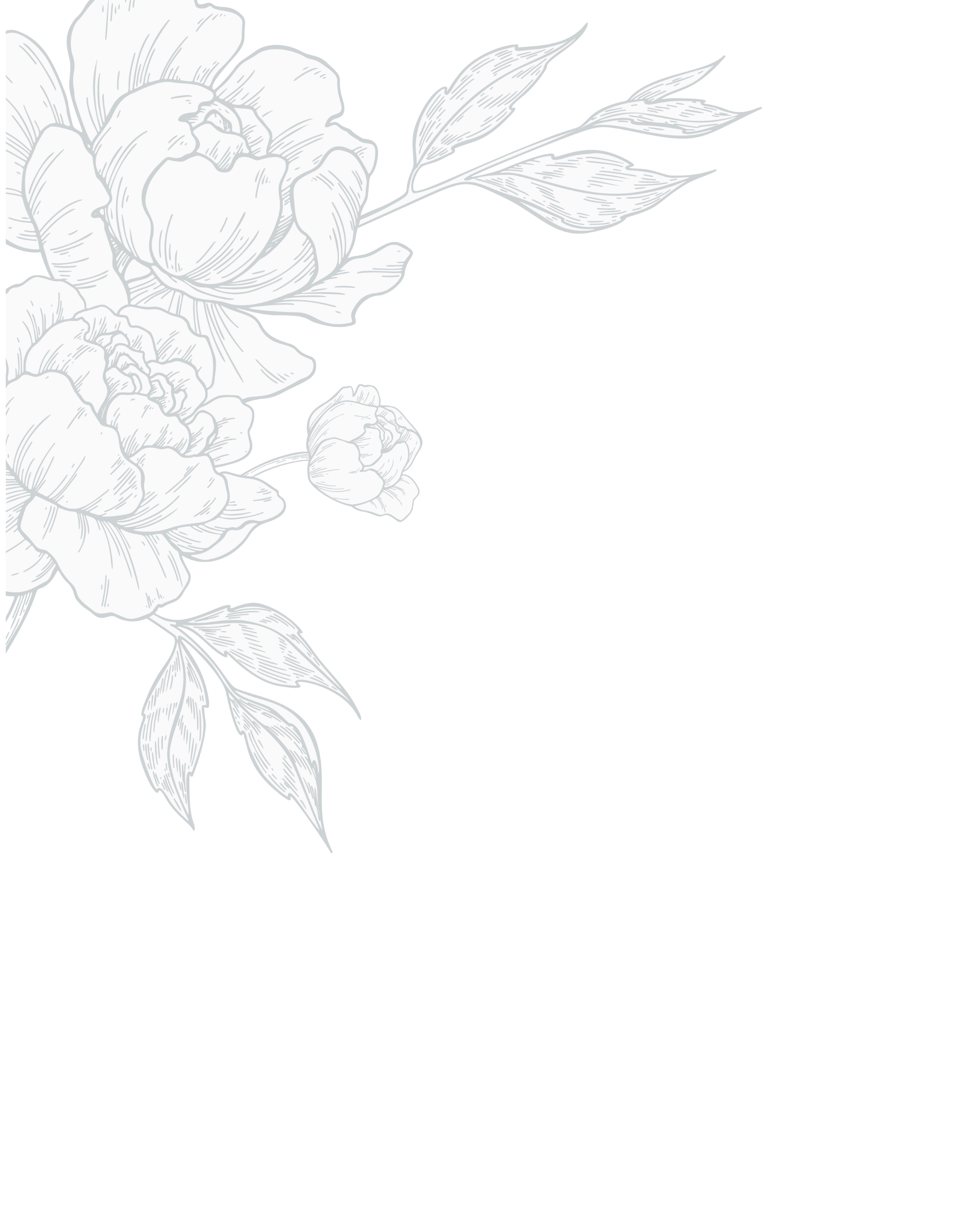 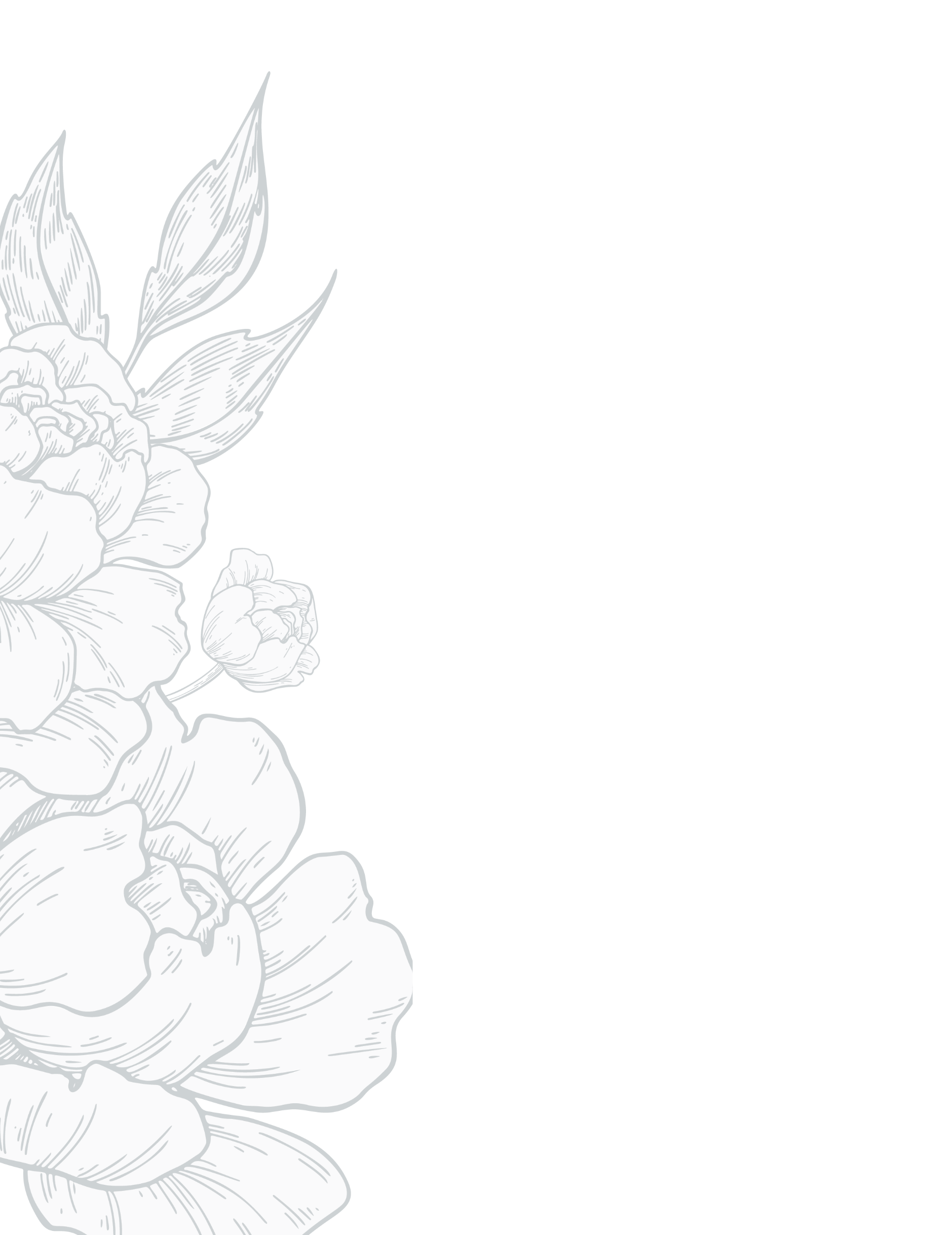 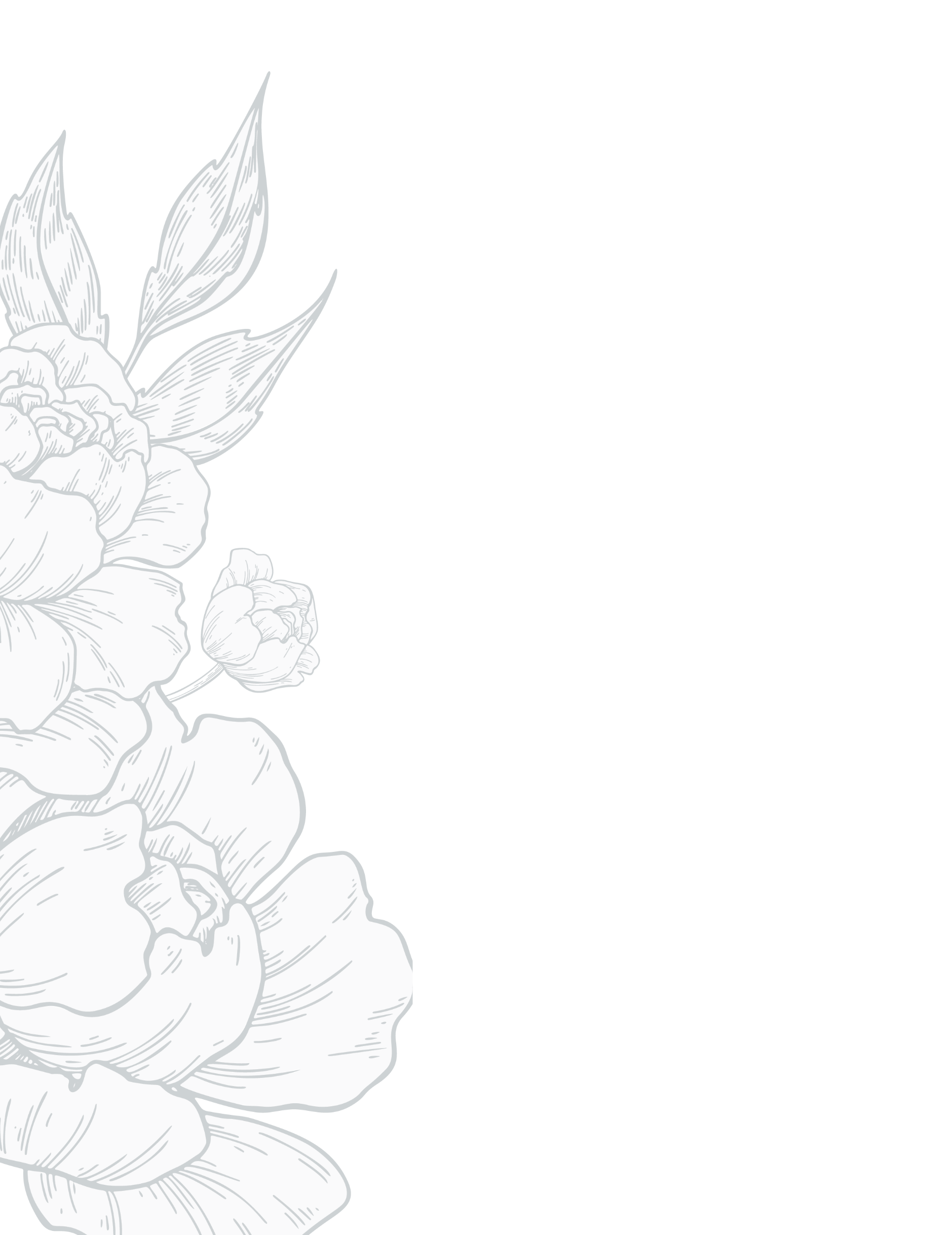 Opening Hours.Friday: 12 – 8pmSaturday: 12 – 8pmWith Lime and Sweet Chilli Sauce£6.50Seafood Chowder(Cod, Salmon, Smoked Haddock, Mussels, Prawns, Potatoes and Dill)£6.50Salted Chilli Crispy Shredded ChickenWith Spring Onion, Green Pepper and Sriracha Sauce £7.00MainsChipotle Sauce, Sweet Potato Fries and Charred Corn on the Cob £12.50£16.50Spinach and Ricotta TortelliniIn a Mushroom Cream Sauce (V)£12.5010oz Angus Sirloin SteakWith French Fried Onions, Chips, Peas, and Green Peppercorn Sauce£19.95Beer Battered Cod£13.50Steak Deal with Bottle of Wine Two Sirloin Steaks with chips, Peas, French Fried Onions, and Black Peppered Sauce£40.00